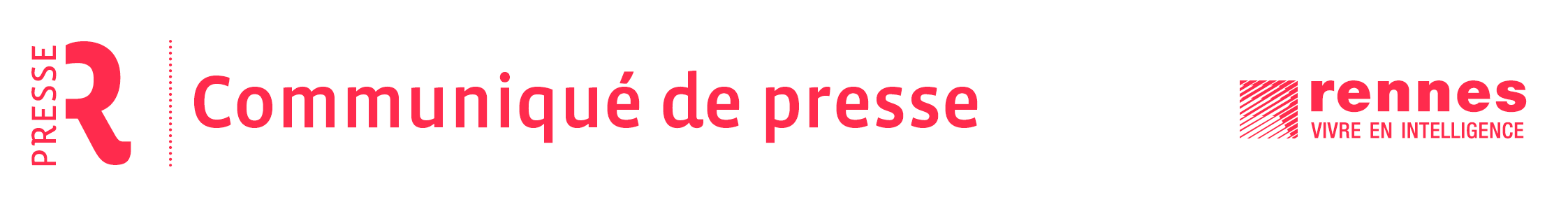 Service de PresseRennes, Ville et MétropoleTél. 02 23 62 22 34@Rennes_presse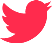 Vendredi 15 juillet 2016Attentat de NiceCommuniqué de Nathalie AppéréAttentat de NiceCommuniqué de Nathalie AppéréL'horreur et la sidération se mêlent ce matin à l'émotion causée par le terrible attentat survenu hier soir, à Nice. Au nom des Rennaises et des Rennais, je veux adresser nos pensées de soutien à toutes les victimes et à leurs familles. Notre ville se tient, dans ces circonstances dramatiques, aux côtés des Niçoises et des Niçois. En signe de deuil et d’hommage, nos drapeaux sont en berne.En lien constant avec la Préfecture, toutes les mesures nécessaires seront prises pour assurer la sécurité des Rennaises et des Rennais. Dans ce cadre, et sauf contre-ordre :- les équipements publics restent ouverts dans les conditions habituelles ;- les spectacles programmés dans le cadre de Transat en ville ce week-end, sont annulés/reportés à une date ultérieure.La Ville n'appelle pas à cette heure à des rassemblements citoyens et déconseille leur tenue dans un premier temps, afin de ne pas compliquer la tâche des forces de sécurité qui sont totalement mobilisées pour assurer notre protection.Il ne peut y avoir qu’une seule réponse, l’unité de la Nation et le rassemblement de tous.Nathalie AppéréMaire de RennesL'horreur et la sidération se mêlent ce matin à l'émotion causée par le terrible attentat survenu hier soir, à Nice. Au nom des Rennaises et des Rennais, je veux adresser nos pensées de soutien à toutes les victimes et à leurs familles. Notre ville se tient, dans ces circonstances dramatiques, aux côtés des Niçoises et des Niçois. En signe de deuil et d’hommage, nos drapeaux sont en berne.En lien constant avec la Préfecture, toutes les mesures nécessaires seront prises pour assurer la sécurité des Rennaises et des Rennais. Dans ce cadre, et sauf contre-ordre :- les équipements publics restent ouverts dans les conditions habituelles ;- les spectacles programmés dans le cadre de Transat en ville ce week-end, sont annulés/reportés à une date ultérieure.La Ville n'appelle pas à cette heure à des rassemblements citoyens et déconseille leur tenue dans un premier temps, afin de ne pas compliquer la tâche des forces de sécurité qui sont totalement mobilisées pour assurer notre protection.Il ne peut y avoir qu’une seule réponse, l’unité de la Nation et le rassemblement de tous.Nathalie AppéréMaire de Rennes